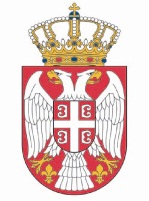 Republika SrbijaNarodna skupštinaKabinet predsednikaNajava sastanka predsednice Narodne skupštine sa ambasadorom Narodne Republike Kine u Republici Srbiji	Predsednica Narodne skupštine Republike Srbije Ana Brnabić sastaće se danas, 28. marta 2024. godine, sa ambasadorom Narodne Republike Kine u Republici Srbiji Li Mingom.Sastanak će biti održan u Domu Narodne skupštine, Trg Nikole Pašića 13, sa početkom u 13.00 časova.Snimateljima i fotografima je omogućeno snimanje početka sastanka, nakon kojeg će biti prosleđeno saopštenje za medije.Molimo vas da akreditacije na memorandumu redakcije (neophodno da sadrže: ime i prezime, broj lične karte) dostavite danas, najkasnije do 12.30 časova, na i-mejl: infosluzba@parlament.rsBeograd,28. mart 2024. godine